Environmental Issues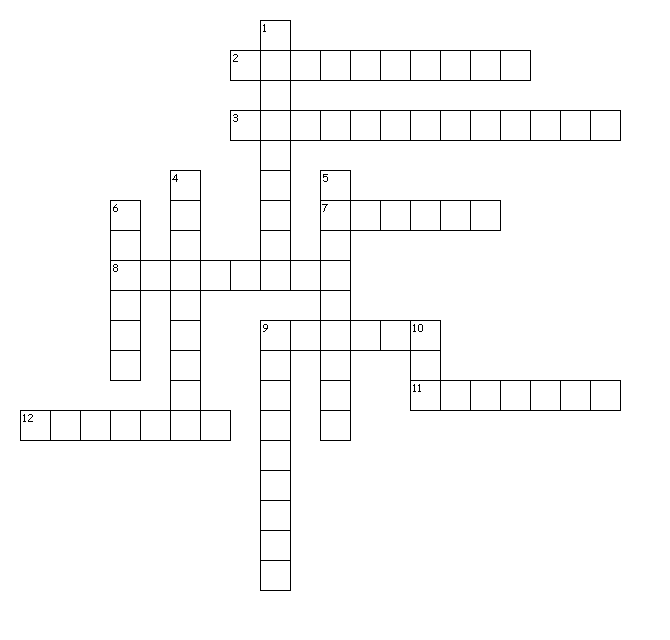 Across2. place where air pollution is an issue3. cutting down lots of trees7. why deforestation is bad for people8. air pollution can lead to this issue9. what deforestation harms11. what deforestation harms12. european country where air pollution was a big problemDown1. place where oil is polluting the caribbean sea4. sea where oil is being polluted5. block the wind from blowing away the air pollution in mexico city6. place where amazon is getting cut down9. introduction of contaminants into the natural environment that harm it10. oil is found here